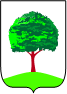 Муниципальное автономное дошкольное образовательное учреждение детский сад №32 г. ЛипецкаКАРТОТЕКА «РАЗГОВОРЫ О ВАЖНОМ»для детей младшего возраста(1 младшая  группа)2022-2023                                                                          «Разговоры о важном» Беседы «Разговоры о важном» рекомендуется проводить еженедельно в 8.50 по понедельникам. Цель: Усвоение норм и ценностей, принятых в обществе, включая моральные и нравственные ценности, формирование уважительного отношения и понимание значимости близких людей в жизни ребёнка, семьи.                                                  Сентябрь     Беседа № 1 «Наш детский сад» ( 12.09. 2022)Цель: Познакомить детей с работниками детского сада.      Ход беседы:Воспитатель: Ребята, папа с мамой каждый день ходят на работу, братья и  сёстры – в школу. А куда ходите вы? (ответ)Воспитатель: Правильно в детский сад.Детки в садике живут,Здесь играют и поют,Здесь друзей себе находят,На прогулку с ними ходят.Вместе спорят и мечтают,Незаметно подрастают.Детский сад — второй ваш дом,Как тепло, уютно в нем!Вы его любите, дети,Самый добрый дом на свете!(Г. Шалаева)Детский сад – это наш второй дом. Мы в нём живём. В этом доме есть много  групп, кабинетов, помещений. Назовите, какие знаете вы, и для чего они предназначены?Дети: Спальня – это помещение предназначено для сна.Музыкальный зал – помещение предназначено для музыкальных занятий.Игровая – комната, в которой мы играем.Физкультурный зал – помещение для физкультурных занятий.Воспитатель: Что вы делаете в детском садике?Ответы детей: Играем, читаем книги, рисуем, лепим, гуляем, ходим на  музыкальные занятия и т. д.Воспитатель: Вам нравится ходить в детский сад? (ответ)Воспитатель: Скажите, пожалуйста, кто с вами каждый день гуляет,  читает вам сказки? (ответ)Воспитатель: Как зовут ваших воспитателей?(ответ)Воспитатель: Как зовут нашу няню (помощника воспитателя) ?(ответ)Воспитатель: Что делает няня?(оивет)Воспитатель: На кухне нам готовят повара вкусную еду, которую мы с удовольствием кушаем.(читает стихотворение о поваре)Ходит повар в колпакеС поварёшкою в руке.Он готовит нам обед,Кашу, щи и винегрет.За здоровьем деток медсестра следит.Лечит без таблеток ангину и бронхит.Воспитатель: А как зовут нашу медсестру?(ответ)Воспитатель: наша медсестра измеряет температуру,   взвешивает, делает   прививку, мажет царапины зелёнкой.Воспитатель: Молодцы, ребята, как много мы сегодня рассказали друг другу о нашем детском садике. А вы любите свой детский садик?    Беседа № 2  «Мое имя»    Цель:Формировать у детей представления о том, что у каждого человека      есть своё имя, которое отличает его от других людей; объяснить, что     каждый ребёнок имеет право на имя, индивидуальность, право на жизнь и здоровое развитие.Ход беседы:Воспитатель: Ребята, сегодня мы с вами поговорим о том, зачем ребёнку нужно имя. Мы все похожи. А что отличает нас друг от друга наши имена.Давным -давно люди верили в могущество имён и к выбору имени относились очень внимательно. Древние считали, что с именем человека связана его судьба. У многих народов было принято держать имя малыша в тайне, чтобы силы зла не могли ему навредить. Всем родителям хотелось видеть своего ребёнка крепким, здоровым, добрым, милым. В соответствии с этим появились имена Добрыня, Людмила. Имена детям давали и по церковному календарю, когда крестили ребёнка. Физкультминутка «Имена».Беседа № 3 «Давай дружить» (26.09.2022)ЦЕЛЬ : формировать представление у детей о дружеских отношениях.Развивать речь, внимание; воспитывать  дружелюбие.Ход беседы:Воспитатель: Дети сегодня хочу поговорить с вами о дружбе. Послушайте стишок: ДружбаЧто такое дружба? — Спрашиваем дружно.Дружбу нужно почитатьИ друзей всех уважать,Чтобы с ними мы всегдаБыли не розлей вода.Ведь, когда придет беда,Будет друг с тобой всегда.Он поможет, успокоит,Даст совет, секрет откроет.Ведь друзья — одна семья.Разлучить друзей нельзя.Дети, а вы как думаете, что такое дружба? (ответ)Правильно, молодцы! А ещё про дружбу есть много стихов и песен, предлагаю вам послушать песенку о дружбе :Дружба крепкая не сломаетсяДружба крепкая не сломается,Не расклеится от дождей и вьюг.Друг в беде не бросит,Лишнего не спросит -Вот что значит настоящий,Верный друг!Мы поссоримся - и помиримся,"Не разлить водой!" - шутят все вокруг.В полдень или в полночьДруг придет на помощь -Вот что значит настоящий,Верный друг.Друг всегда меня сможет выручить,Если что-нибудь приключится вдруг.Нужным быть кому-тоВ трудную минуту -Вот что значит настоящий,Верный друг.Воспитатель: Ребята если вы внимательно слушали, то поняли для чего же нужны друзья. У нас в группе все ребята дружат? (ответ) Хорошо, я рада, что у нас ребята дружные!                                                       ОктябрьБеседа № 1 «Мой дом» (07.10.2022)Цель: Закрепить знания о разных видах домов.Ход беседы:Воспитатель: ребята, расскажите, в каком доме вы живете? (Ответы детей).Мы с вами рассматривали разные дома. Домов много. Есть дома низкие, у которых всего один этаж. Они называются одноэтажные. Есть дома высокие, у них много этажей, и называются они многоэтажные. В таких домах есть лифт. Вы знаете, для чего он нужен? (Ответы детей).В каком доме вы живете? Есть ли в вашем доме лифт? Как нужно вести себя в лифте? (Ответы детей). В нашем городе почти все дома многоэтажные. У каждого дома есть свой номер. В каждом доме много квартир, у каждой квартиры тоже есть свой номер. Дома расположены на улицах. У каждой улицы есть свое название. (Педагог называет близлежащие улицы). Чтобы не заблудиться и найти свой дом, нужно знать адрес. Адрес – это название улицы, номер дома и номер квартиры. Педагог называет 2-3 улицы, на которых живут дети, а затем несколько раз повторяет вместе с детьми их название. Домашний адрес нужно знать обязательно. Если вы потеряетесь, но будете знать свой адрес, вы всегда найдете дом, в котором живете. Беседа №2  «Моя семья» (10.02.2022)Цель:  формировать представления о составе семьи; формировать желание называть членов своей семьи по именам;  воспитывать любовь и уважение к членам своей семьи.       Ход беседы:                                                                                                                                                                         Воспитатель: Ребята, а как вы думаете, что такое семья?(ответ)Воспитатель: Да, действительно, самые близкие, самые любимые и любящие, самые родные люди - мама, папа, бабушка, дедушка, братья, сестры – ваша семья. Как хорошо, что у вас у всех есть семья! Вы – самые счастливые дети на свете, потому что в ваших семьях любят друг друга, весело и дружно живут все вместе. Главное, чтобы в семье всегда были мир, дружба, уважение, любовь друг к другу. Семья может быть и маленькой – например, мама и ребенок, но если они любят друг друга – это настоящая семья. Хорошо, если семья большая. Семья – это взрослые и дети, которые живут вместе, любят друг друга и заботятся друг о друге.ФизкультминуткаКто живёт у нас в квартире?Раз, два, три, четыре. (Хлопаем в ладоши.)Кто живёт у нас квартире? (Шагаем на месте.)Раз, два, три, четыре, пять. (Прыжки на месте.)Всех могу пересчитать: (Шагаем на месте.)Папа, мама, брат, сестра, (Хлопаем в ладоши.)Кошка Мурка, два котёнка, (Наклоны туловища вправо-влево.)Мой сверчок, щегол и я – (Повороты туловища вправо-влево.)Вот и вся моя семья. (Хлопаем в ладоши.)Беседа№ 3 «Мой родной город» (17.02.2022)Цель:  формирование знаний о понятии «Родина»Ход беседы:Воспитатель читает стихотворение:Зайчик солнечный в ладошке,Куст сирени за окошком и   на щечке родинка –Это тоже Родина.-Эти прекрасные строки посвящены нашему красивому городу Липецку. И вот сейчас я предлагаю вам фото путешествие по нашему городу . Ребята, давайте закроем глаза, и представим что мы летим над нашем городом на голубом облачке. Представили, а теперь открываем глазки.Первое что мы с вами увидим, это конечно наш детский сад .А теперь мы с вами отправимся в наш парк отдыха. В котором каждый из вас наверняка катался на каруселях, ели мороженное. Занимательная игра «Узнай на фото»Самое любимое место у детей – это развлекательный центр «Парк аттракционов», «Ботанический сад». Вы были здесь? Что здесь интересного, примечательного? А это что за место в нашем городе? «Парк победы». Летом здесь очень красиво: газоны, цветники.  Посмотрите, сколько хороших, добрых и ласковых слов вы сказали своему любимому городу. Вы, действительно, его любите и бережете. Ведь будущее зависит от вас, ребята, от того, как сильно вы любите свою Родину, что хорошего сможете для нее сделать, когда станете взрослыми людьми..Беседа № 4 «В гостях у бабушки» (24.10.2022)Цель: формировать представления о домашних животных; формировать представления о том, что люди ухаживают за животными. Продолжать знакомить с домашними животными, их детенышами (внешний вид, пища, как ухаживать и т. д.) формировать умение правильно обращаться с животными, ухаживать. Активизировать словарь, обозначающий названия животных и их детёнышей.Ход беседы:Воспитатель: дети, а вы любите ходить в гости? Нас с вами пригласили в гости, а вот кто, вы мне скажете, если отгадаете загадку.Загадка:Кто любить не устает,Пироги для нас печет,Вкусные оладушки?Это наша.( бабушка). Хотите отправиться к бабушке в деревню?На доске прикреплена картинка с изображением деревни.Воспитатель: на заборе какая-то табличка, предлагаю её прочитать.Человеку верный друг,Чутко слышу каждый звук.У меня отличный нюх,Зоркий глаз и острый слух. Кто же это? Правильно, это собака (демонстрация картинки).А зачем человеку собака? А где она живет?Давайте узнаем, кто же еще живет у бабушки. Картинка с животным – медведь.Воспитатель: А медведь тоже домашнее животное? А где он живет? Отпустим его в лес?Воспитатель: У нашей бабушки случилась беда, все детеныши ее домашних животных разбежались, и она никак не может их найти. Поможете мне найти их?Игра «Назови детёныша домашнего животного» (проводится в кругу). Воспитатель называет домашнее животное, бросает ребёнку мяч, ребёнок называет детёныша этого животного. Беседа № 5 «Пожалей меня» ( 31.10.2022)Цель: формировать доброжелательные отношения между детьми; развивать эмоциональную отзывчивость, желание оказать помощь, проявляя сочувствие;Ход беседыУ воспитателя на руках  игрушки медведь и мышь- Здравствуйте, дети. Меня зовут Мишутка (медведь).- Здравствуйте, ребята. А меня зовут Пик (мышь).- «Ой – ой, живот болит!» (Плачет).- «Ой, ой, меня тошнит!» (Плачет).- «Ой, ой мы яблок немытых наелись, поэтому у нас болят животики».(медвежонок Мишутка и мышонок Пик жалеют друг друга, успокаивают друг друга, гладят друг другу животики, говорят друг другу ласковые слова).Воспитатель: Ребята, давайте пожалеем наших зверушек. Подойдите к ним и пожалейте их.(Дети подходят к куклам жалеют их, у зверушек перестают болеть животики).Вопросы к детям:    1.      Как зовут медвежонка? (Мишутка).     2.      Как зовут мышонка?  (Пик).     3.      Почему Мишутка и Пик плакали? (У них заболели животики).     4.      Почему у них заболели животики? (Они наелись немытых яблок).     5.      Почему у зверушек перестали болеть животики?  (Потому что мы их пожалели).    6.      Ребята, как вас жалеет мама?  (Гладит по головке;  целует; обнимает).    7.      Какие ласковые слова она говорит вам?  (Солнышко мое; не плачь; сейчас   все пройдет; полежи и т. д.)     8.      А если сестренка или братишка ушиблись?(вызывается любой ребенок, по желанию)Воспитатель: Ребята,  (имя ребенка) упала, ушиблась. Она плачет, ей больно (ребенок инсценирует плач).Кто подойдет ее пожалеть? (Дети, по желанию,  выходят и жалеют ребенка: обнимают, гладят по головке.  Говорят ласковые слова).Воспитатель: Дети, даже, если вы спешите, вам весело, то обязательно пожалейте того, кому плохо, больно.Поступайте так, как хотелось бы вам, чтобы поступили с вами.Делайте людям добро, и оно вернется к вам.(Дети прощаются со зверушками, машут им рукой).                                                 НоябрьБеседа№ 1 «Хлеб- всему голова» (07.11.2022)Цель: дать детям понятие, что хлеб является ежедневным продуктом, познакомить детей с тем, откуда берётся хлеб, как его делают, кто его растит и печёт. Воспитывать уважение к труду взрослых, бережное отношение к хлебу.Ход беседы:Воспитатель: Ребята, что у нас сегодня было на завтрак? (каша, чай, бутерброд с маслом). А вчера чем мы завтракали? (омлет, кофейный напиток, булочка с маслом). А что было на обед? (борщ, макароны с котлетой, компот, хлеб).Ребята, меню всё время меняется, а какой продукт постоянно на нашем столе и утром, и в обед, и вечером? (хлеб, булочка) Каждый день у нас в детском саду и дома на столе хлеб. Ребята, а вы любите хлеб? (ответ). А какой бывает хлеб? Вкусный, мягкий, а теперь продолжите вы. (свежий, белый, горячий, черствый, ароматный и т. д.) Да, действительно, хлеб бывает разный, но он всегда полезный и вкусный. (Раздается стук в дверь. Приходит в гости зайка. У него с собой узелок. Дети приглашают зайку к себе.) Ребята, о чём вы беседуете? - спрашивает зайка. (Мы говорим о хлебе.) Вот как. Я вам тоже расскажу кое - что интересное, но прежде ответьте, знаете ли вы откуда берётся хлеб? (Из магазина) А как он попал в магазин? Кто знает? (его привезли на машине). Хотите, я вам про хлеб расскажу? (Да). Я только что прибежал с поля, где сеют зерно (показывает зёрна) специальными машинами - сеялками (иллюстрация). Из зерна вырастают колоски (показывает колоски)., то есть из одного зёрнышка вырастает много зернышек. Зёрна соберут комбайнами (иллюстрация, отвезут на мельницу, где перемелют в муку (показывает муку).- Ребята, потрогайте рукой муку. Что вы почувствовали? Какая мука? (мягкая, лёгкая, нежная). Вот из этой муки на хлебозаводе готовят тесто, закладывают его в формы и ставят в печь. Когда хлеб готов, его грузят в машины и везут в магазины. А теперь до свидания ребята, мне пора бежать по своим делам. (Дети прощаются).Беседа №2  «Любимая игрушка» ( 14.11.2022)Цель: узнать про любимую игрушку каждого ребенка; расширять словарный запас детей, развивать связную речь. Закреплять умения описывать игрушку.Ход беседы:Воспитатель: Ребята у каждого человека будь это взрослый или ребенок есть любимы е вещи, это игрушки, книжки… А у вас есть игрушки любимые? (ответы детей) А за что вы любите свою игрушку?Беседа : Ребята, скажите, можно рвать игрушки? (ответ). Почему нельзя? (ответ). Ребята, можно оставлять игрушки на улице? (ответ)Ребята, а как играют машинкой, чтобы она не ломалась? (ответ). Ребята, чтобы наши игрушки всегда были красивые, что надо делать? (ответ). Ребята, необходимо беречь игрушки : надо играть осторожно, чтобы они не падали.  У каждой игрушки есть своё место. После игр мы все игрушки ставим на свои места. Давайте мы их отнесем на свои места на полочки шкафчика. Дидактическое упражнение «Давай познакомимся».Воспитатель: Ребята, давайте знакомиться. Нужно назвать свое имя и сказать, какими игрушками вы больше всего любите играть. На пример: «Меня зовут…. Я очень люблю играть с конструктором и мячом». Дети называют себя и свои любимые игрушки.А сейчас попробуйте угадать про какую игрушку я говорю, Игра «Угадай игрушку» Взрослый показывает ребенку 3–4 игрушки, а ребенокдолжен их назвать. Надо сразу научить ребенка правильно называть предмет:«Это… заяц (лиса, утенок)».Мы сегодня узнали, что у каждого из вас есть любимая игрушка. Берегите их, любите, не ломайте их, не обижайте их.Беседа № 3 « Игры без ссор» ( 21.11.2022)Цель: социализация детей в условиях детского коллектива.  Развивать умение соотносить речь с движением в пальчиковой игре и   хороводеХод беседы:Воспитатель: Ребята, посмотрите, что это случилось с нашими куклами? Они поссорились, отвернулись, поругались.)Я поссорился  с дружком, мы с ним больше не играем И друг с другом не болтаем, мы с ним больше не вдвоем. Каждый со своей обидой целый день один сидит.Каждый о своей обиде без умолку говорит.Воспитатель:  Ребята, вы хотите наших кукол подружить? (Ответы дете) А у вас есть друзья в группе? Назовите, кто ваш друг (подружка). Что же такое дружба? Когда не ссорятся, играют вместе, держатся за руки, помогают друг другу, делятся игрушками, сладостями и т.п.) Воспитатель: Дружба - это когда люди хотят быть вместе рядом, вместе играют, не ссорятся, делятся всем. Дружба – это улыбки друзей.Игра - имитация «Настроение».  Воспитатель: Прежде, чем мы начнем играть – давайте посмотрим на этот кубик настроенияВоспитатель: Давайте с вами улыбнемся (дети улыбаются). А теперь нам стало грустно, нахмуримся (дети хмурятся). Ребята, когда мы с вами хмуримся, то мы грустим, а когда улыбаемся, нам так хорошо, радостно. Улыбнитесь и нашим куколкам. Может им станет тоже радостно и они захотят помириться?Подвижная игра  «Друг без друга нам нельзя».(Воспитатель ставит несколько препятствий на пути детей и показывает как пройти на примере с одним ребёнком. Дети, повернувшись лицом друг к другу, держат друг друга за ручки и преодолевают препятствия: перешагивают через кубики, прыгают из обруча в обруч и т.д.)Воспитатель:  Посмотрите, ребята, куколки помирились?  Тогда покажем им, что у нас в группе дружны не только девочки и мальчики, но дружны и наши пальчики.Пальчиковая игра  «Дружные пальчики».Воспитатель: Посмотрите, ребята, наши куколки улыбаются друг другу, они рады. Вот наши куклы и  помирились! Давайте же будем дружными, добрыми, и никогда не будем ссоритьсяБеседа№ 4  « Щедрость и жадность» (28.11.2022)Цель: Формировать у детей нравственные качества, доброжелательность, щедрость, умение оценивать свои поступки и поступки других людей.Ход беседы:Воспитатель:  Сегодня мы с вами будем говорить О жадности и жадном человеке. И помогать нам, будет сегодня наше… сердце. Сердце обладает невероятной силой, если оно доброе, любящее, доверчивое и радостное. Я думаю, что у каждого из вас такое сердце. А теперь положите правую ладонь себе на грудь, закройте глаза и тихо-тихо послушайте, как бьется ваше горячее доброе сердце. Попросите свое сердце дать вам силу и ум. Молча про себя. Получилось? Молодцы. Поблагодарите свое сердце». Присаживайтесь, пожалуйста, на стулья.Кто держит конфету свою в кулаке,Чтоб съесть её тайно от всех в уголке.Кто, выйдя во двор, никому из соседейНе даст прокатиться на велосипеде.Кто куклой, игрушкой, любою безделицей,Ни с кем, ни за что, никогда не поделится, -Имя тому подходящее дадено,Даже не имя, а прозвище – жадина!И сегодня мы с вами поговорим о жадности и щедрости.Слушаем сказку «Жадный кармашек» (с демонстрацией «Жадного кармашка, как он раздувался и, наконец, разорвался от жадности)На платье у Оли жил жадный кармашек. Ему нравилось, когда в него что-то клали, и не нравилось, когда выкладывали.Кармашек считал, что Оля была вовсе не экономной девочкой: то даст кому-то свою игрушку, то поделится чем-нибудь вкусненьким. «Лучше бы все это ты в карман клала», - думал он. Вот и стал девочке шептать: «Ты брату дала своего зайчика, а он тебе в обмен ничего не дал! Подруге конфету дала, а она тебе что? Никому ничего не давай, лучше в карман клади». Оля была хорошей и очень послушной девочкой. Вот и послушалась своего кармашка - начала делать все, что он ей советовал. И стал кармашек толстенький, потому что в нем лежало много разных вещей, но ему все было мало. У Олиной мамы было очень красивое ожерелье. Однажды, когда мамы не было дома, кармашек уговорил девочку достать ожерелье и спрятать в него. Достала девочка ожерелье - большое, длинное, красивое. Но оно не могло уместиться в кармане, он для нее был маленький. Кармашек немного растянулся, потом он растянулся еще, затрещал и разорвался! И из него посыпались бусинки, конфеты, яблоко, зайчик и еще много разных вещей. Оля очень расстроилась и решила никогда больше не слушать жадных кармашков.Воспитатель: Жадность – это сильное желание чего-нибудь, порой ненасытное, и нежелание делиться с другими).Воспитатель: Щедрость – способность бескорыстно поделиться с другими, одарить от всей души. Нужно давать, не думая о своей щедрости и не ждать ничего взамен. Ребята, а как вы считаете каким легче быть щедрым и добрым или жадным и злым?Быть легче добрым или злым?Наверно, легче злым.Быть добрым – значит отдаватьТепло свое другим.Быть добрым – значит пониматьИ близких и чужихИ радости порой не знать,Заботясь о других.Конечно, доброму трудней,И все же посмотри :как много у него друзей!А злой всегда – один…Кукла Лена: «Спасибо, ребята, я все поняла. Теперь я знаю, как сделать, чтобы у тебя было много друзей! А можно я вас расцелую?»(Дети прощаются с куклой, возвращаются на стульчики)Жадных людей называют : прижимистый, жмот, скряга, скупердяй. Согласитесь, не очень-то приятные определения. А вот щедрых людей у нас в народе величали: благодетель, кормилец, благотворитель.Благотворить – благо творить, хорошее делать.Благотворительность. Давайте еще раз все повторим это красивое слово!                                                     ДекабрьБеседа № 1 «Хорошие и плохие поступки» (05.12.2022)Цель: уточнять, обобщать и расширять знания детей о хороших и плохих поступках; прививать детям желание делать только хорошие поступки;  учить оценивать поступки других людей; воспитывать культуру общения, дружеские взаимоотношения.Ход беседыВоспитатель: Ребята, я предлагаю вам послушать стихотворение:«Где лежало «Спасибо?»»За ночь выросли сугробыВ парке, во дворе, в саду.Пробираясь еле-еле,Я по улице иду.И налево погляжу я,И направо погляжу:-Это кто ж там снег сгребает?-Самого себя спрошу.Это бабушка-соседка.Надо бабушке помочь!У неё беру лопату,Я помочь всегда не прочь!Всё очистил! От работыУ меня лицо горит.Улыбнулась мне старушкаИ «Спасибо!» говорит.Мне приятно слышать это,Ведь порядком я устал…Вот и вышло, что «спасибо»Я под снегом откопал!                         Р. ТимершинВоспитатель: Почему мальчик сказал, что «спасибо» он под снегом откопал?Воспитатель: Как вы думаете, трудно ли заслужить слово «спасибо» от Воспитатель: За что взрослые могут сказать вам «спасибо»?Воспитатель: А какие поступки бывают? Всегда ли они только хорошие?Дидактическая игра «Хорошо-плохо».Воспитатель показывает детям сюжетную картинку, если на ней хороший поступок, то надо хлопнуть в ладоши, если плохой — не хлопаем. Воспитатель:  Послушайте стихотворение Владимира Маяковского «Что такое хорошо и что такое плохо».Воспитатель:  Ребята, а вы совершаете хорошие поступки?Воспитатель:  А плохие?Воспитатель:  Давайте будем стараться совершать только хорошие поступки, и тогда мир станет гораздо добрее! Беседа № 2 «Добрые и вежливые слова» (12.12.2022)Цель: познакомить с этическими нормами поведения; дать представления о вежливом общении;  формировать привычку употреблять слова вежливости.Ход беседыБеседа начинается с песни Барбарики «Что такое доброта?»Воспитатель: Что же такое доброта? Сегодня мы с вами поговорим о доброте и вежливых словах.Послушайте стихотворение М. Лисянского «О доброте»А как нам добрые слова нужны!Не раз мы в этом убедились сами,А может не слова — дела важны?Дела — делами, а слова — словами.Они живут у каждого из нас,На дне души до времени хранимы,Чтоб их произнести в тот самый час,Когда они другим необходимы.Воспитатель: Добрым должен быть каждый человек: и вы, и я, и ваши родители. Это доброе сердце, добрую душу, добрые слова, чтоб помогать тем, кто попал в беду. О таких людях говорят "Добрый человек".Назовите мне, пожалуйста, волшебные слова, которые вы знаете.( ответ)Воспитатель: Давайте всегда говорить добрые, вежливые слова.Ведь как в песни Шаинского «От улыбки» поётся:«От улыбки хмурый день светлейОт улыбки в небе радуга проснётсяПоделись улыбкою своейИ она к тебе не раз ещё вернётся.»Игра «Найди на картинке хорошие поступки»На столе выкладываются разные ситуации, дети берут картинки и рассказывают, какие поступки здесь изображены: плохие или хорошие и объясняют это.Воспитатель: Молодцы, у нас в группе дети все вежливые и добрые.ФизкультминуткаЗдравствуйте, ладошки (хлоп, хлоп, хлоп)Здравствуйте, ножки (топ, топ, топ)Здравствуйте, щёчки (плюх, плюх, плюх)Здравствуйте, зубки (щёлк, щёлк, щёлк)Здравствуйте, губки (чмок, чмок, чмок)Здравствуй мой носик (бип, бип, бип)Давайте никогда не будем забывать о волшебных словах или их ещё называют вежливыми словами. Будем совершать только добрые поступки. Беседа № 3  «Сказочная шкатулка»( 19.12.2022)Цель: закрепить характерные приметы весны; продолжать учить классифицировать продукты «фрукты - овощи»; закрепить название взрослых диких животных и их детенышей; закрепить умения различать геометрические фигуры: квадрат, треугольник, прямоугольник ;Ход беседы:Воспитатель показывает детям шкатулку.Посмотрите , ребята,Я шкатулку принесла, а шкатулка не простая, волшебная, не пустая! Много сказок в ней живет, надо взять их на учет. А знаете ли вы сказки?Воспитатель открывает шкатулку и произносит :- Ой, какой здесь беспорядок! Срочно помощь мне нужна. Вы, ребята, помогите, сказки мне все разберите.Воспитатель из волшебной шкатулки по очереди достает атрибуты к сказкам и проводит беседу по вопросам.Сказка «Колобок»Сказка «Теремок».Сказка «Репка».Воспитатель: Молодцы, дети. Много вы сказок знаете. А самое главное вы помогли навести порядок в моей шкатулке.БеседА № 4 : «Что за праздник Новый год?» (26.12.2022)Цель: - дать представление о Новогоднем празднике;Ход беседы:Воспитатель: Здравствуйте ребята. Я очень рада видеть вас. Послушайте загадку и подумайте, о чем она:Загадка.Посмотрели мы в окошко,Все в снегу уже дорожки,Значит, праздник к нам придет,Он зовется.( Новый год)Воспитатель: Сегодня ребята наш разговор пойдет об этом замечательном празднике. В какое время года приходит этот праздник? (ответ). Воспитатель: Совершенно верно, молодцы.Воспитатель: - Новый год – это праздник волшебства, чудес и исполнения желаний. Самая долгожданная гостья этого праздника - это, конечно же, ёлочка. На Новый год принято украшать ёлочку разноцветными игрушками, шарами, гирляндами и мишурой. И вот когда ёлочка украшена, все дети ждут новогоднего волшебства. А чудесные дела в Новый год творит добрый Дедушка Мороз. Он живет в ледяном дворце и приезжает к нам на праздник на санях, которые везут северные олени. Дед Мороз приходит на праздник с огромным мешком подарков. А помогает ему внучка Снегурочка. И вот когда наступает 31 декабря, и стрелки на часах покажут 12 часов, наступает Новый год, и происходят чудеса. Все детишки наряжаются в новогодние костюмы и пляшут возле ёлочки. В конце праздника Дедушка Мороз раздает детям подарки. Воспитатель: - Давайте с вами покажем. Как мы будем встречать Новый год.Проводится физкультминутка: «Новый год»У всех Новый год,И у нас Новый год. (Делают шаг с притопом и одновременно хлопают в ладоши, поворачиваясь в правую сторону и в левую.)Возле ёлочки зелёной Хоровод, хоровод.К нам пришёл Дед Мороз. (Делают лёгкие наклоны головой в разные стороны, как бы сообщая друг другу эту новость.)Он игрушек, и хлопушек,И конфет нам принёс! (Кружатся на месте, подняв руки и вращая кистями.)Он добрый у нас,Он весёлый у нас,— (Делают шаг с притопом, одновременно хлопают)Возле ёлочки зелёнойСам пошел с нами в пляс. (Шагаем на месте)Воспитатель: Ребята, расскажите как вы будете встречать Новый год? А помогут нам волшебные картинки.Воспитатель: - Посмотрите на картинки и скажите. - Какой скоро будет праздник? ( ответ)Воспитатель: - Этот праздник зимний или летний?Воспитатель: - Какое дерево украшают на праздник?Воспитатель: - Чем дети будут украшать ёлку?Воспитатель: - Кто приносит детям подарки на Новый год?Воспитатель: - Что дети будут делать на новогоднем празднике?- Я принесла вам ёлочку, давайте украсим её новогодними игрушками. Возьмите себе по одной игрушке, повесьте её на ёлочку.Воспитатель: - Молодцы, вот какая красивая ёлочка у нас получилась.Прослушивание песни: «Ах какая елка»Воспитатель: - Молодцы, совсем скоро Дедушка Мороз придёт к нам на праздник и принесёт вам целый мешок подарков. А мы будем читать ему стихи, петь песни и танцевать. С наступающим вас Новым годом, ребята!                                              ЯнварьБеседа № 1«Зимушка-зима» (09.01.2023)Цель: Закрепить и систематизировать представления о сезонных изменениях в природе и о характерных для зимы природных явлениях. Обогащать словарь детей, приучать отвечать развернутыми предложениям. Воспитывать любовь к природе.Ход беседы:Воспитатель: Сегодня мы поговорим о зиме. Послушайте стихотворение (А. Мальцевой)Заискрилась зимушкаСнежным серебром.Красотой украсилаДвор наш за окном.Выгляну на улицу,Снег рукой словлю.И скажу я зимушке,Что ее люблю!Воспитатель: Ребята к нам в гости пришли медвежонок и заяц. Подумайте и скажите: что делает медвежонок зимой? ( ответ)Воспитатель: А зайцы спят зимой?( ответ)Воспитатель: Медвежонок проспал всю зиму и не знает, как выглядит зимний лес. Он попросил зайца рассказать ему об этом. Но зайка ещё не научился хорошо рассказывать, и медвежонок ничего не понял. Давайте поможем зайке вспомнить, а медвежонку узнать, что происходит зимой в природе.Как сказать про зиму : какая она? (Снежная, морозная, холодная) Какой снег? (Белый, пушистый, холодный, мягкий)Как выглядит снег в солнечный день? (Снег блестит и сверкает на солнце)Какая погода зимой? (холодная, морозная)Что происходит зимой с реками и озерами? (Они покрываются льдом.)Как выглядит зимой деревья и кустарники? (На деревьях и кустарниках нет листьев, ветки засыпаны снегом.)Какие деревья остаются зимой зелеными? (Сосна и ель).Много ли птиц зимой в лесу? (Нет, они держатся поближе к домам, где живут люди.)Чем занимаются дети зимой на прогулке? (Катаются на санках, лыжах, коньках, лепят снеговика, делают горки)Каждый вопрос и ответ сопровождаются соответствующей иллюстрацией.Воспитатель: Дети, сейчас я загадаю вам загадки про зиму, а вы попробуйте отгадать.Загадки.1. Мягкий он, а не подушка,Липнет он, а не пушок,Он холодный, как лягушкаА согреешь – ручеек. (снег)2. Не драгоценный камень,А светится. (лед)3. Художник- невидимкаПо городу идет: Всем щеки нарумянит,Всех за нос ущипнет. (мороз)4. Морковка белаВсе зиму росла. (сосулька)5. Что за белый человекПробрался на наш садик.Шапка – ведерко, нос – морковкаБоится солнца и тепла. (снеговик)6. Вот так загадка! Глянешь – летает,На нос присядет – сразу растает. (снежинка).Воспитатель. Молодцы дети, все загадки отгадали. Послушайте стихотворение (А. Мельникова)Воспитатель: Дети, а сейчас я предлагаю вам поиграть в игру «Заморожу»Воспитатель: Хорошая беседа сегодня у нас получилась? (да).Беседа № 2 «Птицы зимой» ( 16.01.2023)Цель: воспитывать чувство сопереживания  и желания помочь нуждающимся объектам природы: животным,  птицам; воспитывать у детей заботливое отношение к зимующим птицам.Ход беседыВоспитатель: Когда я сегодня шла на работу, на земле сидела маленькая птичка. У неё не было сил летать. Она была голодная. Я её принесла в детский сад, накормила. Вот она. Давайте с ней поздороваемся! Вы, знаете, чем питаются птички зимой? (Хлебом, зернышками…) 
А чем еще мы можем накормить птичек? (Ответы детей)
Ещё есть особенное дерево, у которого ягодки висят до поздней зимы и птички их клюют. Его мы видели на прогулке. Послушайте про это дерево стихотворение. Стройную рябину  вижу во дворе, 
Изумруд на ветках утром на заре. 
Много ягод красных, 
Спелых и прекрасных.
Воспитатель: О чём стихотворение? (Показывает гроздь рябины) 
Воспитатель: Правильно, посмотрите, какие красивые ягодки висят на ветке, одна возле другой, ягодок много они собраны в кисть или гроздь.
Ими питаются зимой птицы. Воспитатель: Какого цвета ягоды рябины? -Какой они формы? -Какого они размера? -Правильно, ребята. На веточке рябины много-много маленьких круглых красных ягод, одна возле другой. Как клюют их птички? Давайте, превратимся в птичек. Раз, два, три повернись, Быстро в птичек превратись.
Игра «Птички»
Птички по небу летели
(Детки машут руками и бегут по кругу) 
И на веточку присели
(Останавливаются, садятся на корточки) 
Горстку ягодок склевали
(Руками показывают, как птички клюют) 
Дальше в небо улетели.Воспитатель: Ну вот, вы теперь знаете, чем питаются птички зимой. И сами можете их подкармливать, добавляя корм  в кормушки.Беседа № 3 «В гостях у сказки» ( 23.01.2023)Цель: сформировать у детей представление о понятии «один - много», закрепление цвета. Развивать понимание речи, мышление, память, внимание, наблюдательность; развивать словарный запас по теме «Сказки».Ход беседы:Дети стоят в кругу на ковре.Ребята посмотрите, сколько у нас гостей, давайте им подарим свои улыбки и поздороваемся. (Звучит музыка «В гостях у сказки»)Слышите, что за музыка звучит, кто-то в гости к нам спешит. Хотите узнать кто это? (Ответы детей)Появляется колобокРебята кто это? (Ответы детей). Колобок приглашает нас в путешествие по сказкам. Хотите с ним пойти? (Ответы детей). Приготовились, отправляемся.Физкультминутка «По ровненькой дорожке»По ровненькой дорожке, по ровненькой дорожке,Шагают наши ножки, шагают наши ножки,Топ, топ, топ, по пням, по кочкам,По камушкам, по камушкам,Присели, посидели и дальше пошли.Посмотрите, куда мы пришли? К какой сказке эта иллюстрация? (Курочка ряба). Почему плачет дед и баба? (Ответы детей). Давайте им поможем, соберем из половинок целое яичко. Молодцы, справились с заданием. Отправляемся дальше.Физкультминутка «По ровненькой дорожке»По ровненькой дорожке, по ровненькой дорожке,Шагают наши ножки, шагают наши ножки,Топ, топ, топ, по пням, по кочкам,По камушкам, по камушкам,Присели, посидели и дальше пошли.Дети подходят к столу, на котором стоит макет русской народной сказки «Репка».Посмотрите, ребята героев, какой  (сказки вы здесь видите? (Ответы детей).Сколько у деда выросло репки? (Одна). А сколько героев сказки тянуло репку? (Много). Давайте назовем их (Ответы детей). Хорошо, я вам предлагаю поиграть с пальчиками, хотите? (Ответы детей.)Пальчиковая игра «Тянем – потянем»Тянут – тянут (мизинец)Бабка с дедкой (безымянный)Из земли (средний)Большую репку (указательный)Вот пришел бы (большой)Пес Барбос (большой другой руки)И помог (указательный)Решить вопрос (средний)Где же кот наш, (безымянный)Где же мышка? (мизинец)Собрались все вместе (соединяем подушечки пальцев)Вытянули репку (обе руки вверх)Молодцы, отправляемся дальше.Физкультминутка «По ровненькой дорожке»По ровненькой дорожке, по ровненькой дорожке,Шагают наши ножки, шагают наши ножки,Топ, топ, топ, по пням, по кочкам,По камушкам, по камушкам,Присели, посидели и дальше пошли.Посмотрите, а это герои, какой сказки? (Колобок). Давайте назовем, кого же встретил колобок по дороге? (Ответы детей). Скажите ребята, где живут все эти животные? (В лесу). Правильно в лесу, значит они, какие животные дикие или домашние (Ответы детей). Молодцы, в сказке Лиса съела колобка, а наш колобок перехитрил Лису и убежал от нее. Колобку скучно одному, давайте нарисуем ему друзей колобков. Ребята скажите, какого цвета колобок? (Желтый). Значит, и мы с вами будем рисовать колобка, какой краской (Ответы детей). А какой он формы, на что похож? (Ответы детей).Звучит музыка, дети рисуют колобка. Молодцы сколько мы друзей колобку нарисовали, ему теперь не скучно будет. Ребята, вам понравилось путешествовать? (Ответы детей). Скажите, в каких сказках мы сегодня побывали? (Ответы детей). Молодцы.                                                       ФевральБеседа№ 1  «Масленица» ( 06.02.2023)Цель: познакомить детей с традициями русского народа; дать представление о празднике «Масленица» (проводы зимы, игры, встреча весны, выпечка блинов); воспитывать чувство уважение к истории и традициям своего народа.Ход беседы:Воспитатель: Здравствуйте ребята садитесь рядком, да поговорим ладком. (дети садятся на стульчики).Воспитатель: Скажите мне ребята, какой сегодня праздник у нас в садике? Кто знает?Дети: Сегодня праздник – «Масленица»Воспитатель: Да, сегодня «Масленица», это не простой праздник – это проводы зимы. Все радовались, что пришёл конец холодной зиме и скоро придёт весна. (рассматривают тематические картинки).Воспитатель: Ребята! А в какие игры дети играют зимой на улице?Дети: Катаются с горки на санках, на лыжах, на коньках.Воспитатель: Молодцы ребята!Воспитатель: Давным-давно, На Руси было принято на масленицу кататься с горы, водить хороводы, играть в игры и печь блины. А у кого из вас дома уже пекли блины?Воспитатель: А вы любите блины? На что похожи блины?Дети: На солнышко!Воспитатель: Правильно, они круглые как солнышко. А ещё ребята, все ходили друг к другу в гости. Воспитатель: Сяду я с вами на лавку и немножко посижу. Загадаю вам загадку, кто смышленей погляжу.Игра (загадки)Хвост крючком, нос пятачком.Воспитатель: Молодцы! А как разговаривает свинка (дети показывают как говорит свинка).Острые лапки, а в лапках царапки?Воспитатель: Молодцы! А как кошечка разговаривает? (дети имитируют как разговаривает кошечка) А что кошечка любит кушать?А кто рано встает, деткам спать не дает?Воспитатель: Умнички! А как наш петушок кричит?(дети показывают)Воспитатель: Молодцы ребята! О каком празднике мы сегодня с вами говорили? Теперь вы знаете, какой это веселый  и «вкусный» праздник.Беседа № 2 « Вежливая просьба» ( 13.02.2023)Беседа № 3 «Бравые солдаты» ( 20.02.2023)Цель: знакомить с понятием солдат, как защитник Родины (Отечества). Продолжать знакомить с военными профессиями (летчик, танкист, моряк); знакомить с военной техникой (танк, истребитель, военный корабль); знакомить с маршем; повторить стихотворение А. Барто «Барабанщик»; активизировать словарь детей по данной теме; упражнять в ходьбе, маршировании.Ход беседы.Слышится музыка марш.Воспитатель : Ребята, вам нравится эта музыка? (Да).Воспитатель : А называется эта музыка-марш! И звучит марш на военных парадах. Под эту музыку маршируют солдаты.Посмотрите, на наших мальчиков, кто они сегодня? (Солдаты).Воспитатель : А как вы догадались, что они солдаты? (Они в форме. У них есть оружие).Воспитатель : Правильно! Молодцы! Когда много солдат, то получается целая армия! Как вы думаете, ребята, для чего же нужна армия? Ответы детей.Воспитатель : Да, ребята, чтобы защищать людей своей Родины от тех, кто захочет напасть на нее, т. е. от врагов.Воспитатель : Солдаты служат на разных боевых машинах. Моряки – служат на море: на кораблях, подводных лодках… Летчики – летают на самолетах. Танкисты – ездят на танках. У разных военных – разная форма одежды. (Показываю картинки летчика, танкиста, моряка. Рассматриваем одежду, что держат в руках и т. д.).Физкультминутка.Солдат бежит, моряк плыветА летчик водит самолёт.Шофёр баранку крутит так,А мы пешком идём вот так.Воспитатель : Дети, а каким должен быть солдат, чтобы не боятся врагов и служить в армии? (Ответы). Все знают, что Защитники должны быть храбрыми, смелыми, а еще они должны быть умными и ловкими. Поэтому предлагаю вам немного поиграть, потренироваться. Сейчас посмотрим, как вы умеете маршировать.Когда солдаты маршируют, впереди идет барабанщик и стучит в барабан, чтобы солдаты маршировали дружно. Посмотрите, у меня есть барабан, я буду – барабанщиком. Кем я буду? (Повторяют).Под стук барабана дети маршируют по группе и проговаривают вместе с воспитателем стихотворение «Барабанщик».Левой, правой!Левой, правой!На парадИдёт отряд.На парадИдёт отряд.БарабанщикОчень рад:Барабанит, БарабанитПолтора часа Подряд!Левой, правой!Левой, правой!БарабанУже дырявый!Воспитатель : Ребята, я хочу вам сказать, что люди не должны воевать друг с другом! Нужно быть добрыми друг к другу и внимательными! А теперь каждый из вас обнимет своего соседа и скажет: "Ты мой друг!". Дети обнимаются.Беседа № 4 «Папа может» ( 27.02.2023)Цель: развивать у детей осознанное отношение к семье, к членам семьи; понимать роль отца - главы семьи, защитника, заботящемся о благополучии, благосостоянии семьи. Воспитывать любовь к отцу. Развивать внимание, память, речь, мышление.Ход беседы:Прослушивание песни «Папа может, папа может всё, что угодно…».Чтение стихотворения «Мой папа» (стихотворение читает заранее подготовленный ребёнок):Папа знает всё на светеЗнает, где родился ветер,Как бушует океан –Ведь мой папа - капитан!Мы достанем карту Мира,Вместе станем изучать –Вот высокий пик Памира,Здесь морей синеет гладь!Это - южная Анапа,Это - северный Ямал.Обо всём расскажет папа –Папа всюду побывал!Вырасту и тоже стануЯ как папа капитаном!Вопросы к детям:1. Понравилось вам стихотворение?2. А как зовут вашего папу? (Спросить несколько детей имя, отчество их папы);3. Где работает папа и кем?4. Работает на улице или в помещении?5. Чем он занимается на работе?(С кем и с чем он работает: с людьми, с животными, с техникой, с книгами, документами и т. п.).6. Чем любит заниматься дома?7. Как папа помогает маме?8. Чем папа занимается с вами?9. Чему вы научились у папы?Дети отвечают, воспитатель в это время показывает фотоснимки из семейных фотоальбомов детей, помогает детям в составлении рассказов о папе. Показывает сюжетные картинки с изображением папы в семье. Дети показывают поделки, которые они смастерили вместе с папой дома. Дети рассказывают о том, как играют с папой, ездят на отдых, вместе с папой помогают маме в уборке комнат, заботятся о стареньких дедушке и бабушке и т. д.Динамическая пауза.Лексико-грамматические игры и упражнения с мячом:1. «Что умеет делать папа?»Цель: подбирать слова - действия к слову папа: папа читает, папа пишет, папа работает, папа ремонтирует, папа пилит и т. д.2. «Какой папа?»Цель: согласование имён существительных с прилагательными. Папа умелый, папа умный, папа ласковый, папа сильный, папа заботливый, папа добрый и т. д. Поговорка: «Отец сына худому не научит». Воспитатель помогает детям понять смысл народной мудрости.Вопросы к детям:1. Мальчишки, когда вы станете взрослыми, какими вы будете папами?Стихотворение «Когда я взрослым стану» (читает ребёнок, заранее подготовленный):«Когда я взрослым стану, я всё позволю сыну.Руками есть сметану, и прыгать мне на спину.Валяться на диване, на стенке рисовать…Жука хранить в кармане, лица не умывать.Кричать, по лужам бегать, спилить у стула ножки,Не спать и не обедать, скакать верхом на кошке.Крутить в часах пружинку, пить воду из – под крана.Я всё позволю сыну, когда я взрослым стану». (В. Лунин)Воспитатель обращает внимание детей на то, что папа и мама - самые близкие ребёнку люди, его родители. А для родителей дети всегда - смысл и радость всей жизни.Папа, так же как и мама, самый близкий и дорогой ребёнку человек. Когда он дома, для детей настоящий праздник! С папой можно интересно провести время и многому научиться и не только делать что-то руками, но и выдержке, спокойствию, доброжелательному отношению к людям.                                                         МартБеседа № 1 «Мамочка любимая» (06.03.2023)Цель: Воспитывать у детей уважение и заботу и любовь к своей маме.Воспитатель: Ребята! Посмотрите, какой сегодня за окном солнечный, теплый и яркий день. Давайте улыбнемся друг другу и пусть у нас с вами на душе тоже будет сегодня тепло и хорошо. А еще скоро приближается очень радостный и нежный праздник. А какой же это праздник у нас с вами будет? Об этом и пойдет интересный разговор.Кто любовью согреваетВсе на свете успевает,Даже поиграть чуток?Кто тебя всегда утешет,И умоет и причешет,В щечку поцелует-чмок?Вот она всегда какаяМоя родная (мама)Воспитатель: Правильно, ребята, конечно же вы догадались. Сегодня мы с вами поговорим о наших любимых мамах. Потому что скоро наступит праздник День мамы.Есть праздник чудесный и время счастливое,Где рядом ребёнок и мама любимая.И в близости чувств этих скрыто немалоТерпения, ласки и жизни начало!Здесь все отголоски любви и заботы;Здесь некогда сесть, так как много работы:Хозяйка и прачка, и повар с сиделкой,И врач, если надо, с большой тёплой грелкой.Она на все руки всегда мастерицаИ мамой своей должен каждый гордиться.Ведь ближе неё не сыскать на всём свете.Она за ребёнка с рожденья в ответе!Воспитатель: Ребята, а что значит для вас ваша мама?Воспитатель: Конечно же мама-самый дорогой и близкий человек. Она всегда защитит, поможет в трудную минуту. Мама всегда поймет тебя и утешет. А как вы показываете маме, что вы ее сильно любите (ответы детей)Воспитатель: Ребята, а давайте поиграем в игру «Можно или нельзя» Я вам буду называть вещи, которые если можно делать вы хлопаете, если нет или нельзя так делать, вы должны молчать.- Разбить мамину вазу?- Попросить прощения за то, что разбили мамину вазу?- Поцеловать маму в щечку?- Залезть без разрешения в мамину сумку?-Попросить прощения?-Попросить «Поиграй со мной»?- Помочь маме помыть пол или посуду?-Намусорить фантиками на полу?-Вредничать? Обижаться на маму?Воспитатель: Молодцы ребята, мама обрадуется, какие вы помощники растете, и хлопать громко умеете. А теперь давайте покажите как помогаете вы маме дома.Дружно помогаем маме-Мы белье полощем сами (наклоны)Раз, два, три, четыре, (движения в стороны)Потянулись, (повесили белье) ОстановилисьХорошо мы потрудились! (рукой гладим себя по голове)Воспитатель: А теперь послушайте стихотворение и подумайте о ком оно? Я говорю строчку, а вы называете это слово. Договорились?Кто пришёл ко мне с утра (мамочка)Кто сказал: «вставать пора (мамочка)Кашу кто успел сварить?.Чая в чашку кто налил?.Кто косички мне заплёл?.Дома всё убрал, подмёл?.Кто ребячий любит смех?.Кто на свете лучше всех?. Мамочка!Воспитатель: Мама как солнышко –от улыбки тепло, от ясных глаз - светло! Посмотрите какое у меня большое красивое и яркое желтое солнышко, это будет наш общее настроение, которое будет нас всегда радовать. А эти маленькие солнышки с фотографиями (каждого ребенка) это вы, узнали себя? Вы будите лучиками этого большого солнышка, этого яркого настроения. Давайте в приемной нашей повесим, это солнышко и ваши лучики и пусть эта красота украшает нашу группу.Беседа №2 «Воздух и вода - наши природные друзья» ( 13.03.2023)Цель: расширение и закрепление представлений о свойствах воды и воздуха.Ход беседы:Воспитатель: Давайте с вами улыбнёмся друг другу и поделимся хорошим весенним настроением! Воспитатель: Ребята, Кто же к нам придёт сегодня в гости? Давайте сядем на стульчики и подождем. Закройте глазки и послушайте, кто же это! Дети закрывают глазки. Звучит музыка ветра. Воспитатель надевает шапочку воздуха. Появляется Волшебник Воздух.Воздух: Ребятки, здравствуйте. Я - воздух, я прилетел к вам в гости. Мне солнышко сказало, что вы очень много про меня знаете. Посмотрите вокруг, вы видите воздух? Может его и нет? Давайте попробуем доказать, что воздух Посмотрите вокруг, вы видите воздух? Может его и нет? Давайте попробуем доказать, что воздух есть, но мы его не видим. Как мы можем обнаружить воздух? (Дети дуют на ладошки.)-Что мы почувствовали на своих ладошках? (Ветерок, дуновение.)-Молодцы! Ребята, мне подарили воздушные шарики, а они у меня не летают. Что же мне делать?Воздух: помогите мне, пожалуйста. (Воздух раздает каждому ребенку шарики и дети их надувают.)Воздух: Ребятки, а что у вас внутри шариков? (Воздух.)-Давайте его выпустим (Дети отпускают шарики.)-Можно увидеть воздух?Воздух: Воздух невидимый, прозрачный, бесцветный.-Ребята, а я могу создавать ветер, я ведь волшебник.-Можем ли мы увидеть ветер? (Нет, ветер невидим.)-Ветер увидеть нельзя, но можно увидеть признаки ветра. Какие? (Качаются ветки деревьев, облака плывут по небу, листья шелестят, колышутся, флаги развиваются.)-А почувствовать ветер можно? (Да.)-Попробуем создать легкий ветерок, что бы освежить себя. А помогут нам в этом веера, которые приготовил я для вас. Легко помашем. Что почувствовали? (Легкий ветерок.)-Когда вам будем жарко, вы будете и махать и меня вспоминать! А теперь пора пришла, прощаться. До свидание!-Звучит запись со звуком воды. Воспитатель одевает на голову ободок голубого цвета. Появляется Волшебница Вода.Вода: Я - волшебница-Вода. Здравствуйте ребята! Я сегодня встретила Воздух. Он был такой счастливый, он мне все рассказал про вас. Я тоже хочу посмотреть, что вы знаете обо мне. Посмотрите, я принесла с собой стаканчики. (На столе стоят три стаканчика с водой, стоит баночка с солью, баночка с сахаром, половинка лимона.) -Давайте рассмотрим стаканчики с водой.Вода: Ребята, расскажите мне какая вода. Давайте ее понюхаем. Есть запах у воды?Вода: Правильно, а теперь попробуем воду. Что вы можете сказать?Вода: Вот теперь садитесь на стульчики. У меня для вас есть маленький подарок. Я хочу подарить вам кораблики, ведь уже началась весна, скоро потекут ручейки, и вы сможете запускать их по воде. (Вода раздает детям кораблики).До свидания, мои друзья, рада встречи с вами я была!Беседа №3  «Русская матрешка» ( 20.03.2023)Цель: Приобщать детей к национально-культурным традициям, познакомить с русской народной игрушкой (матрёшкой) как символом русского народного искусства; развивать интерес к народным игрушкам;Формировать у детей интерес, эмоциональную отзывчивость, чувство радости от встречи с матрёшкой.Ход беседы:Воспитатель: Ребята, нам в группу прислали посылку, давайте посмотрим, что в ней лежит. (Дети открывают мешочек, и находят в нем игрушку)-Ребята, а вы знаете, как называется игрушка, которая у меня в руках?Дети: Матрешка.Воспитатель:  Правильно!- Я, матрешка - сувенир,В расписных сапожках.Прогремела на весь мирРусская матрешка!Мастер выточил меняИз куска березы,До чего ж румяная,Щеки, словно розы!- А вы, знаете, откуда взялась матрёшка? Хотите, я расскажу, как родилась матрёшка? Смотрите и слушайте внимательно, сейчас на большом экране, я всё вам покажу и расскажу.(показ презентации о Матрёшке)Давным-давно это было. Шел как-то Иванушка - добрый молодец, по вольной земле русской, по широким полям да сквозь березовые рощи. Вдруг видит Иванушка - село. Вошел он в село, на краю домик стоит, а там мужичок сидит у окошка, кручинится. Расспросил его Иванушка, что случилось, и рассказал мужичок, что захворала у него дочка любимая. Захворала оттого, что скучно и грустно ей без веселых игрушек. "Не печалься, добрый человек, что-нибудь придумаем, обязательно развеселим девочку", - сказал Иван. Сговорились они с ее батюшкой сходить на ярмарку да купить больной девочке сластей и чего-нибудь веселого да радостного. Долго-долго ходили по ярмарке, рассматривали да выбирали. Вдруг увидели на одной картинке смешную, улыбающуюся нарядную куколку. Купили они картинку и довольные пришли домой. Увидела девочка куколку - сразу повеселела, разрумянилась, похорошела. Захотела она с ней поиграть, да не может - куколка же нарисованная. Опять загрустила малышка. Тогда ее батюшка взял деревянный чурбачок и выточил из него фигурку куколки. Выточил, яркими красками разрисовал: одел в нарядное платьице, как на картинке. Веселая получилась куколка, смешная. Обняла свою куколку девочка и назвала ее русским именем Матрена, а так как куколка была маленькая, то Матрешкой все ее звали. И стала девочка быстро выздоравливать, а отец ее с той поры для всех детишек точил забавные деревянные игрушки, разрисовывал их цветами да букетами.-Вот так ребята родилась матрёшка. Матрешка - старинная традиционная, народная игрушка. Её не случайно называют народной, потому что она сделана добрыми руками русских умельцев.-Ребята, посмотрите, сколько здесь матрёшек.-Какая она? (нарядная, расписная, красивая)-Почему она расписная? (сарафан украшен цветами)-Из чего сделана матрешка? (из дерева)Как её сделали?Воспитатель: Правильно! Какими красками мастер разрисовал матрёшку?-Какими узорами украсил?Воспитатель: Молодцы! А вам нравится игрушка?-А хотите сейчас мы с вами будем маленькими матрёшками. Закрываем глазки и превращаемся в маленьких матрешекФизкульт минуткаТанец «Мы весёлые матрешки»А теперь, давайте-ка мы с вами с ней поближе познакомимся. Воспитатель показывает детям на столе расписную фигуру матрешки, и говорит от лица героини:-«Я матрёшечка, я круглёшечка!Улыбаюсь я всегда и с ребятами в друзьях.Я в деревне родилась и на славу удалась.Щёчки пухленькие, сама кругленькая.А на голове платок, словно яркий цветок.Но не одна я к вам пришла, а с сестрицами-подружками своими»Воспитатель: -А где же они, твои подружки - сестрички?- Да, ребята, Матрёшка – кукла не простая, а с секретом. В большой матрёшке живут её дочки: мал, мала, меньше.Матрёшка символ семьи. И как в любой семье они живут вместе, любят и заботятся друг о дружке, и если испугаются, прячутся друг в дружке.- Давайте раскроем Матрешку и посмотрим на них.Вот они матрешкины дочки (показ)Воспитатель раскрывает фигурку матрешки и выставляет их в ряд, рассказывая стихотворение:-Много кукол деревянныхКруглолицых и румяныхВ разноцветных сарафанахНа столе у нас живутВсех матрешками зовут!Все они живут друг в дружкеА всего одна игрушка!Воспитатель: Ребята, посмотрите, какая Матрешка нарядная и красивая. (любуются матрешкой).-А вам нравится Матрешка?-А знаете ли вы, из чего она сделана?Матрешка вырезается из дерева, затем художник расписывает ее разноцветными красками. Посмотрите, как красиво он раскрасил наших матрешек.-Давайте рассмотрим, во что матрешка одета (сарафан, платок, кофточка).Красочная, сарафан цветастый, на голове платочек. А украшена одежда или цветами, или ягодами, или листочками.-Матрешка-русская красавица. Обратите внимание на ее лицо. Какое оно (доброе, приветливое, улыбается). Вот какая матрешка, можете поиграть с ней!Беседа № 4  «Люблю березку русскую» ( 27.03.2023)Цель: Формирование патриотического сознания; воспитание чувства гордости и любви к русской березке – символу России.Ход беседы:(звучит музыка «Русская березка»)Среди сосен суровых, меж темных ракитВ серебристом платье березка стоитСклонились деревья, цветы и кустыПред гордым величьем ее красоты.Презентация:Ребята посмотрите на дерево. Как оно называется? Конечно березка русская.Белоствольная береза- Символ Родины моейНету деревца другогоСердцу русскому милей.Изумрудная весною,А зимою - в серебре,Машет веткой золотоюВсем детишкам в сентябре.Каждый листик, как сердечко,Полюбуйся, погляди.У родимого крылечкаТы березку посади.Воспитатель: Сегодня мы с вами поговорим о нашей русской березке. Русский народ чтит, охраняет, бережно заботится о березке. Много песен, стихов, пословиц, сказок придумал русский народ о березке.Береза белая,Береза чистая,Всегда веселая,Всегда лучистая.К теплу и светуВетвями тянетсяВесне и летуВсем улыбается. (С. Брандис)Послушайте, какую пословицу про березку сочинил русский народ.Березки – как девоньки в сарафанчиках беленьких.А вот и загадка про березку.1. Стали в ряд сестрицы,Стройные девицыПлатьица беленые,Шапочки зеленые.2. Русская красавица стоит на полянеВ зеленой кофточке, в белом сарафане.А сейчас послушайте ребята стихотворение, которое выучила Танюша М.Люблю березку русскую,То светлую, то грустную.В зеленом сарафанчике,С платочками в карманчиках.С красивыми застежками,С зелеными сережками.Люблю ее нарядную,Родную, ненаглядную. (В. Рождественский)Березка получила своё имя из-за светлой белой коры. Видно, очень сильное впечатление произвел когда-то на наших далеких предков сверкающий серебряный ствол этого чудесного деревца.-Березка она какая?- Стройная, Белоствольная, Кудрявая.-Из каких частей состоит наша березка?ФизкультминуткаЗвучит музыка леса. Дети слушают пение птиц. Давайте подышим лесным воздухом, какой он свежий и вкусный. -Отдохнули. Свежим воздухом подышали.-Давайте посмотрим, а березки в лесу у нас все одинаковые. Конечно, нет.Эти березки – высокие, а эти низкие.Этих березок много, а вот эта одна.Воспитатель : Молодцы ребятки!                                                       АпрельБеседа № 1 « Весна красна» ( 03.04.2023)Цель: Создать условия по закреплению элементарные представлений о весне (сезонных изменениях в природе, одежде людей)Ход беседы:Воспитатель предлагает детям встать в круг. Организует игру психологической направленности «Приветствие», напоминает слова из игры, предлагает поиграть.Подходи ко мне дружок.Становись скорей в кружок.Справа друг и слева друг,Каждый каждому тут друг.Дружно за руки возьмемся,И друг другу улыбнемся.Дети садятся на стульчики. Воспитатель сообщает детям, что сегодня издалека к нам прилетел Грач-Кеша, и принес какую-то весть: чтобы узнать, что это за весть, надо отгадать загадку.Тает снежок.Ожил лужок.День прибывает.Когда это бывает?Воспитатель сообщает детям, что Грач-Кеша еще предлагает послушать стихотворение о весне :Снег растаял!Снег растаял!Эта новость непростая!Это значит, наступаетНастоящая весна.Воспитатель просит детей ответить на вопросы: - Вы рады весне?- Какое настроение вызывает у вас это стихотворение (радость, веселье, грусть)- Покажите, как вы рады весне (при помощи мимики.)-Хотите вместе назовем признаки весны?Воспитатель демонстрирует иллюстрацию «В гости к нам пришла весна», предлагает детям и Грачу-Кеше ее рассмотреть. Беседа по картинке :- Какое время года изображено на ней?- Почему вы так решили? Обратите внимание на небо и солнце.- Какое весной небо, солнце?-Что происходит со снегом и льдом весной?- Почему?- Снег растаял, и появились первые цветы.-Как они называются?- Что происходит с деревьями весной?- Ребята, что еще изображено на картинке?- Предлагаю вам поиграть в одну игру и немножко отдохнуть.Физкультминутка «Весенняя капель»Солнце стало пригревать,Стали капельки стучать.Капля-раз, капля - два,Капли медленно сперва,А потом быстрей, быстрей,Побежал ручей!-Ребята, вы так много знаете о весне.-Вы зиму с весной не перепутаете?-Хотите, проверим и поиграем в игру «Подскажи словечко»?Зима ушла, а весна - пришла.Зима холодная, а весна – теплая.Зимой солнце морозит, а весной – греет.Зимой сугробы высокие, а весной – низкие.Зимой надевают шубы, а весной - куртки.Воспитатель хвалит детей, благодарит за работу, предлагает детям высказать свое мнение о беседе, сказать, что понравилось.Тема № 2 «Космос» (виртуальная беседа) ( 10.04.2023)Цель: познакомить детей с понятием «космос»; развивать интерес к историческому прошлому России;  воспитывать у детей гражданские чувства, чувство любви к Родине, чувства гордости, восхищения красотой родной страны.Ход беседыВоспитатель:  Ребята, сегодня мы с вами отправимся в удивительное путешествие в космос.Мы всю неделю готовились к этому полету и уже много знаем. Давайте сейчас с вами вспомним, что мы знаем о космосе и космонавтахПоказ слайдов по теме «Космос», сопровождающая беседа.Воспитатель:  Ребята, а кто назовет мне имя самого первого космонавта? Правильно, это Юрий Алексеевич Гагарин. Вы знаете, ребята, чтобы ему отправиться в космос, он очень много занимался и тренировалсяВоспитатель:  Если мы хотим отправиться в космический полет, то нам тоже нужно тренироваться.Итак, наша тренировка начинается. Чтобы управлять ракетой, надо чтобы наши пальчики были гибкими и хорошо работали. Сейчас мы их потренируемПальчиковая гимнастика «Семья»Воспитатель:  Ребята, в космос  летают космонавты, это очень нелегко. Давайте попробуем и мы.На полу разложены кубики разные по величине и цвету. Ваша задача – бегать, перепрыгивая через кубики.Воспитатель:  Молодцы, все справились с заданием. Теперь, я думаю, мы можем отправляться в космос. Итак, занять места в ракете!Дети садятся в ракету (строятся друг за другом).Вот мы и прилетели! Ух ты! Вокруг нас что-то летает. Ребята, что это?Правильно, это планеты. Какой они формы? А какого цвета?Дети перемещаются от планеты к планете, называя ее форму и цвет.Вот сколько неизведанных планет мы с вами увидели. А теперь пора возвращаться домой.Воспитатель:  Вернувшись домой, каждый космонавт принимает воздушные ванны. Давайте и мы с вами выполним воздушные процедуры. Дети ложатся на ковер, отдыхают. Ребята, где мы с вами побывали? Что видели? А вы хотите стать настоящими космонавтами? Что для этого нужно?Беседа № 3 «Пасхальное яичко» ( 17.04.2023)Цель: познакомить детей  с историей праздника Пасхи и традициями, связанными с росписью пасхальных яиц; воспитывать уважение детей к  русской народной культуре. Ход беседыВоспитатель вносит в группу игрушку – курочку Рябу и корзинку с деревянными яйцами.Воспитатель: Ребята, посмотрите, кто к нам в гости пришел? (курочка Ряба)
Курочка Ряба принесла вам подарки, давайте посмотрим, что у нее в корзинке? (деревянные яйца)Воспитатель: А вы хотите узнать, для чего курочка принесла вам такие подарки? (хотим)Воспитатель: Садитесь на стульчики и слушайте внимательно. Звонко капают капели
Возле нашего окна.
Птицы весело запели,
В гости к нам весна пришла.
Воспитатель: Наступила весна, весной тает снег, бегут веселые ручейки, распускаются на деревьях почки, все вокруг оживает, люди радуются весне и отмечают праздник, который называется Пасха.Праздник Пасха означает победу добра над злом. Люди начинают готовиться к нему заранее: наводят порядок в своих домах, пекут куличи, пирожки, красят яйца.-Для поддержания у людей радостного настроения, на Пасху, везде был слышен колокольный звон, давайте послушаем, как звучат пасхальные колокола? (аудиозапись «Колокольный звон») -На Пасху, обязательно строили качели и карусели, на них катались и дети и взрослые, люди верили, что чем больше и выше качаешься в праздник, тем успешнее будет жизнь в этот год. -В этот день водили хороводы, люди верили, что движение по солнцу, помогало проснуться природе. -А самый главный символ Пасхи – яйцо, потому что оно олицетворяет начало новой жизни, снесла курочка яичко, а из него потом появится цыпленок.-На Пасху люди ходят друг к другу в гости и обмениваются крашеными яйцами, для того, чтобы в жизни людей всегда встречалось добро и не было зла.-А еще на Пасху играют в игры с крашеными яйцами. Вот и курочка принесла нам яйца.Давайте порадуем курочку веселой игрой:Игра «Цыплята»Вышла курочка гулять,
Свежей травки пощипать,
А за ней ребятки, желтые цыплятки
«Ко-ко-ко, ко-ко-ко,
Не ходите далеко.
Лапками гребите,
Зернышки ищите».
Съели толстого жука,
Дождевого червяка.
Выпили водицы
Полное корытце.Поздравляю вас с наступающим праздником Пасхи, и пусть в ваших душах живет любовь к друзьям и близким, ведь Пасха всеобщий праздник любви и милосердия.Беседа № 4«Здравствуйте!»,«До свидания!» ( 24.04.2023)Цель: Разъяснение и ознакомление с вежливыми словами.Ход беседы:Воспитатель: Сегодня мы поговорим о двух важных и нужных для человека фразах: «Здравствуйте!», «До свидания!».Представьте себе, ребята, что во время прогулки с папой, мамой или бабушкой вы встретите знакомого человека.-Что нужно сделать, увидевшись с ним???-Правильно, нужно поздороваться!-Увидев человека, нужно сказать слово «Здравствуйте!». Ведь «Здравствуйте» - хорошее доброе слово. Сказав это, мы желаем человеку здоровья. Ребята, когда вы приходите в гости к друзьям в детский сад первым делом нужно сказать: «Здравствуйте!». -Ребята, когда вы уходите из дома, детского сада или расстаетесь с друзьями не забудьте сказать вежливые слова: «До свидания!». Тем самым прощаясь с людьми это означает, что встреча для вас была приятной.-А сейчас послушайте сказку об утенке Гоше.-На берегу лесного озера жила утка Глаша, и было у нее десять маленьких пушистых утят. Глаша старалась научить малышей всем премудростям утиной жизни. Показывала, как нужно чистить перышки и смазывать их жиром, ловко нырять, добывать разную водяную мелочь: жучков, червяков и личинок.А утята старались соблюдать главное правило утиной школы: всегда быть рядом с мамой и повторять все, что делает она.Еще Глаша давала малышам уроки вежливости:– Если навстречу вам плывет уточка, обязательно остановитесь, поклонитесь ей и скажите: «Здравствуйте, тетушка утка, рады Вас видеть. Позвольте спросить, как Ваше здоровье?» А когда расстаетесь со знакомыми, обязательно попрощайтесь, не забудьте сказать им: «До свиданья!» Утята быстро выучили вежливые слова и с удовольствием говорили их. Только один упрямый утенок по имени Гоша не хотел ни здороваться, ни прощаться. Он вообще не любил вежливых слов и считал их совсем ненужными. – И кто же придумал глупые любезности? – ворчал он. – Здравствуйте, до свиданья. Зачем это нужно? Только время зря тратишь!Незаметно пролетело теплое, веселое лето. Утята подросли и окрепли.Однажды утка Глаша сказала детям: «Завтра на озере соберутся птицы со всей округи. Молодые птицы будут соревноваться в ловкости, умении летать, плавать и нырять, а потом начнутся игры и танцы. Праздник, как всегда, откроет пара прекрасных белых лебедей, мы называем их Королем и Королевой. Каждый из вас должен подплыть к королевской чете и вежливо поздороваться с ней. После этого вы сможете принять участие в соревнованиях и играх».На следующее утро на озере собралось множество птиц. Журавли и цапли важно расхаживали по берегу озера, утки, гуси плавали со своими выводками. Все радостно здоровались друг с другом.Пара белоснежных лебедей, выгибая длинные шеи, приветствовали гостей. Птицы подплывали к ним и вежливо здоровались. Когда очередь дошла до Гоши, он нехотя подплыл к Королю и Королеве, а в ответ на ласковое приветствие что-то проворчал и быстро поплыл прочь.– Какой невоспитанный утенок! – дружно возмутились птицы. – Он, н– Какой невоспитанный утенок! – дружно возмутились птицы. – Он, наверное, еще не вырос, его нельзя допускать к соревнованиям!– Ну и не надо! Не нужен мне ваш праздник, мне и одному весело! – запальчиво крикнул Гоша, поплыл к берегу и скрылся в густой осоке.А праздник между тем начался. Молодые утки соревновались, кто быстрее доплывет до середины озера, и победитель получал в качестве приза вкусного червяка, команды гусей играли в водное поло, а на берегу весело танцевали журавли.Один Гоша не участвовал в общем веселье. Скучая, он плыл вдоль берега, как вдруг услышал чей-то вкрадчивый голос:– Вы так молоды и красивы, не стоит грустить! Гоша посмотрел по сторонам и увидел лисицу. Она стояла у самой кромки воды и внимательно рассматривала утенка. – Позвольте Вас спросить, почему Вы не на празднике?– Птицы обиделись на меня, ведь я не захотел с ними поздороваться. Теперь никто не хочет со мной играть– Это не беда. Плывите ко мне, я очень люблю играть с невоспитанными утятами, – сказала лиса и облизнулась.Гоша доверчиво приблизился к лисице, хотя в последнюю минуту вспомнил мамино предостережение: «Детки! Опасайтесь рыжей разбойницы-лисы. Это хитрый, ловкий и очень опасный зверь!»Но было поздно! Лиса протянула лапу, чтобы схватить бедного утенка... Тут бы Гоше и конец, но в это время из-за кустов вылетела Глаша. Она набросилась на лису, сильно ударила ее крылом и больно клюнула прямо в нос. Гоша громко закричал. На его крик собрались все птицы. Дружно они прогнали рыжую разбойницу.Гоша с восторгом смотрел на птиц и радостно повторял: «Здравствуйте! Здравствуйте!» Все засмеялись, а Глаша сказала...Воспитатель: Как вы думаете, что сказала Глаша?«Видишь, сынок! Какая беда могла случиться с тобой оттого, что ты остался один!» – сказала мама. С тех пор прошло немало времени, Гоша вырос и превратился в красавца-селезня. Но он никогда не забывал урок вежливости.Словарная работа: селезень-это ,                                                        МайБеседа № 1 : «Спичка – невеличка!» ( 15.05.2023)Цели: формировать представление детей о пожароопасных предметах, которыми нельзя самостоятельно пользоваться; дать представление о том, что огонь может приносить не только пользу человеку, но и вред, сформировать чувство опасности огня; закрепить знания детей о профессии пожарного и технике, помогающей человеку тушить пожар.Ход беседы.Воспитатель: Ребята, сейчас я загадаю вам загадку, отгадав которую вы поймете, о чем сегодня мы будем говорить. Итак, слушайте внимательно:Жарю, парю и пеку,В доме каждом быть могу.Людям много - много летЯ несу тепло и свет.Обожгу – меня не тронь.Называюсь я. (Огонь).Воспитатель: правильно, это – огонь! Сегодня мы поговорим с вами об огне.2. Беседа «Огонь-огонек»Воспитатель: Видели - ли вы когда-нибудь огонь? (свеча, костер)- Расскажите об огне. Какой он? (показ картинки - яркий, горячий, опасный)- А может ли огонь быть полезным? (огонь в костре - греет, освещает, помогает готовить еду; огонь в камине - греет, освещает)- А где берут огонь? (спички, зажигалки)3. Пословицы – как их понять?«Спички не тронь, в спичках огонь!»«Спичка – невеличка, а огонь великан»«Не шути с огнем – обожжешься»«Слезы пожара не тушат»(совместное обсуждение значений пословиц)4. ФизминуткаСпички опасны, /Дети грозят пальчиком. /Их только тронь –Сразу появиться /Поднимают руки вверх, шевелятЯркий огонь! пальчиками,/Сначала маленький, /Руки перед собой. /А потом большой, большой! /Руки вверх, шевелят пальчиками. /Подул ветерок /Дуют. /И огонь погас. /Опускают руки. /5. Беседа «Пожар и все что с ним связано»- В наших квартирах, ребята, много предметов, которые могут легко загореться, поэтому все взрослые и дети должны быть очень осторожными с огнем. Пожары очень опасны. В большом огне могут сгореть мебель, одежда, игрушки и даже люди. Ребята, а если случилась беда - пожар, куда мы должны позвонить? (В пожарную часть)- По какому номеру? (01)Знает каждый гражданин,При пожаре, при пожареНабирают «01»- Как называется машина, которая тушит пожар? (демонстрационная картинка - пожарная машина)- Посмотрите и скажите, чем отличается пожарная машина от других машин? (она красного цвета, с лестницей, когда едет - звучит серена)- А как звучит серена? (У-у-у, у-у-у)- Как называют людей, которые тушат пожар? (демонстрационная картинка - пожарники)6. Правила пожарной безопасности в стихах.- Давайте ребята вспомним правила пожарной безопасности.- Для забавы и игрыСпичек в руки не бери!- Не шути, дружок, с огнемЧтобы не жалеть потом!- Сам костра не разжигайИ другим не позволяй!- Даже крошка – огонекОт пожара недалек!- Газ на кухне, пылесос,Телевизор и утюгПусть включает только взрослый,Наш надежный старший друг!- Пусть мы маленького роста,Только рост здесь ни при чем!Мы всегда готовы взрослымПомогать в борьбе с огнем!- Ребята, давайте быть осторожным с огнем, не играть со спичками.
беседа № 2 «Любимые книжки» ( 22.05.2023)Цель: формировать у детей представление о роли книги в жизни человека.Ход беседы:Воспитатель: Ребята, отгадайте загадку :Я всё знаю, всех учу,А сама всегда молчу.Чтоб со мною подружиться,Нужно грамоте учиться.(Книга.) -А вы любите, когда вам читают книги?-Есть ли у вас дома книги? Где они хранятся?-Кто читает вам дома книги?-В нашей группе тоже очень много книг. Где они находятся? (в книжном уголке)Воспитатель вместе с детьми подходит к книжному уголку.Воспитатель: Посмотрите, какие разные книжки в нашем книжном уголке. Вы часто рассматриваете в них иллюстрации, у вас есть любимые произведения. -Давайте рассмотрим наши книги. Они очень разные. Вот большие книги, а вот совсем маленькие, их еще называют книжки-малышки. Есть толстые книжки, а есть совсем тоненькие. Есть книги, в которых нет текста, а есть только иллюстрации.-Для чего нужны нам книги? (чтобы узнавать что-то новое, интересное)- А сейчас узнаем, хорошо ли вы запомнили героев разных произведений.Игра «Угадай сказку»Воспитатель предлагает детям прослушать песенки и отгадать, кто их пел и из какой сказки герой. Каждый правильный ответ сопровождается показом соответствующей картинки по ТВ.Высоко сижу, далеко гляжу,Не садись на пенек,не ешь пирожок,Неси бабушке, неси дедушке. (Маша из сказки «Маша и медведь»)Я от бабушки ушел,Я от дедушки ушел,Я от зайца ушел,Я от волка ушелИ от тебя, медведь, уйду. («Колобок»)Кто-кто в теремочке живет,Кто-кто в невысоком живет? (зверюшки из сказки «Теремок»)Воспитатель предлагает детям по очереди доставать по одному предмету из сундучка. Дети отгадывают название произведения.Игра для развития речи «Кто в теремочке живет»Воспитатель обращает внимание детей на теремок (домик).Воспитатель: Посмотрите, какой красивый домик, как называется сказка:Он не низок, не высокСтоит в поле (теремок)Воспитатель: А кто жил в теремочке, давайте вспомним. Сначала пришла … (мышка-норушка)Дети отвечают, воспитатель после каждого ответа достает из теремка игрушку – персонаж сказки.Физкультминутка «Вот какая репка»Репка выросла большая! Вот какая! Вот какая! (руки в стороны, вверх, вниз)Дед и бабка тянут репку, но она засела крепко. (наклоны, приседания)Внучка к ним бежит, бежит, репку вытащить спешит. (бег на месте)Жучка хвостиком виляет, бабке с дедом помогает. (повороты направо, налево)Кошка спинку выгибает, кошка когти выпускает. (прогнуться назад)Помогает дёрнуть репку, но она засела крепко. (приседания)С мышкой быстро и умело репку вытянули смело! (прыжки вверх на двух ногах)Воспитатель: Ребята, а как надо обращаться с книгами? (бережно, не рвать, не загибать страницы, не пачкать)-А если мы нечаянно порвали, испортили книжку? (её надо подклеить, чтобы снова стала целая)-Знать обязаны детишки,Что не надо портить книжки:В них не стоит рисоватьИ листочки вырывать!Все странички в них важны,Книжки вы беречь должны!А закончили читать-Книжку надо в шкаф убрать.Книжек много есть вокруг,Каждая – прекрасный друг!Беседа №3 « Добро и зло( по старинным русским сказкам) ( 29.05.2023) Цель: обобщить и расширить знания детей о доброте, вежливости добрых поступках; расширять представления детей об окружающем мире, учить умению понимать свои чувства и чувства других, развивать речь детей, воображение, воспитывать культуру общения; вспомнить с детьми прочитанные сказки.  Ход беседы:Воспитатель: Если грустно нам с утра, То поможет доброта. Ну-ка детки, соберитесь, И друг дружке улыбнитесь! - Улыбнулись? Как приятно видеть человека, который улыбается приветливой улыбкой! Мы все улыбнулись, и настроение, пусть на малую капельку, стало радостнее. Каждый новый день надо начинать с хорошим настроением. Ребята, я знаю очень важное слово – Доброта. Это удивительное, волшебное слово! Воспитатель предлагает вниманию детей картинки с изображением героев из сказок. -В разных сказках встречаются добрые и злые герои. Ребята, что вы видите на картинке? Какой это персонаж добрый или злой? (показывает картинки из сказок, а дети отвечают добрые поступки или злые). Воспитатель предлагает поиграть в игру «Добрый сказочный герой». - Если вы видите на картинке, что герой добрый - вы все радостно хлопайте в ладоши. - Если - злой – закрывайте лицо руками. (Волк из «Семеро козлят», Золотая рыбка, Красная шапочка, Баба- Яга, Три поросенка, Медведь из «Маша и медведь», Буратино). - С каким сказочным героем вы хотели бы дружить? Почему? - В сказках добро всегда побеждает зло (нужно только совершать добрые дела и поступки). - А как вы ребята понимаете, что такое доброта (- это умение сочувствовать и сострадать тому кто попал в беду. Доброта — это проявление искренних, добрых чувств по отношению к кому - либо). - Как вы думаете, доброту можно потрогать, есть ли у нее запах, вкус? (Нет). - Ребята доброту можно увидеть, увидеть в поступках, чувствах человека. - А кто мне скажет, что такое вежливость?(ответы детей) - Да, ребята, вежливость – это умение вести себя так, чтобы другим было приятно с тобой общаться. - Какие вежливые слова вы знаете? (Дети называют вежливые слова: спасибо, пожалуйста, здравствуйте, до свидания, простите пожалуйста, извините, будьте добры). - Молодцы, а вы говорите их друг другу? А вот послушайте, какая история произошла в одном детском саду: Мальчики бегали в группе. И вот один из них налетел на воспитателя, чуть не сбил ее с ног. Воспитатель остановила мальчика и спросила: - Что нужно сказать? - Здрасьте!- ответил Ваня. После этих слов ребята рассмеялись. - Почему ребята засмеялись (ответы детей) - Можно ли назвать Ваню вежливым человеком? Ведь он употребляет вежливое слово? (ответы и размышления детей). - Вежливые слова нужно употреблять в подходящей ситуации по смыслу. И для того, чтобы быть вежливым человеком, нужно не только употреблять «Вежливые слова», но и употреблять их…. (правильно). Ребята вот и закончилось наше занятие. С какими человеческими качествами мы сегодня с вами познакомились? (доброта и вежливость). Как мы будем себя вести? (вежливо). Какими волшебными словами будем пользоваться? (Ответы детей.) А как их надо произносить? (ласково, негромко, глядя в глаза человеку, которому произносят) Давайте крепко возьмемся за руки и подарим друг другу добро, улыбнемся!Месяц  Сроки                          ТемыСентябрь05.09.202212.09.202226.09.2022«Наш детский сад» «Моё имя»«Давай, дружить!»Октябрь03.10.202210.10.202217.10.202224.10.202231.10.2022«Мой дом»«Моя семья»  «Мой родной город»«Пожалей меня»«В гостях у бабушки»Ноябрь07.11.202214.11.202221.11.202228.11.2022«Хлеб – всему голова»«Любимая игрушка»«Игры без ссор»«Щедрость и жадность»Декабрь05.12.202212.12.202219.12.202226.12.2022«Хорошие и плохие поступки»«Добрые и вежливые слова»«Сказочная   шкатулка»«Что за праздник, Новый год!»Январь 09.01.202316.01.202323.01.2023«Зимушка- зима»«Птицы зимой»«В гостях у сказки»Февраль06.02.202313.02.202320.02.202327.02.2023«Масленица  пришла»  «Вежливая просьба»«Бравые солдаты»  «Папа может»Март06.03.202313.03.202320.03.202327.03.2023«Мамочка-любимая!»«Воздух и вода-наши природные друзья!»«Русская матрешка»  «Люблю березку русскую»Апрель 03.04.202310.04.202317.04.202324.04.2023«Весна-красна»  «Космос»  «Пасхальное яичко» «Здравствуйте!», «До свидания!»Май15.05.202322.03.202329.03.2023«Спичка-невеличка, а огонь-великан» «Любимые книжки»«Добро и зло»( по страницам русских сказок)